Publicado en Barcelona  el 17/12/2018 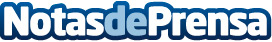 Galicia, una de las comunidades, donde más ha aumentado el consumo de gas propano en EspañaSegún Primagas, el consumo de gas en Galicia ha crecido un 19% en el último año. Este tipo de energía llega a reducir las emisiones de CO2 en un 30% frente al carbón, un 20% frente al gasóleo y un 50% frente a la electricidad, y apenas emite partículas. El gas se ha convertido en una alternativa energética clave para la transición energética.
Solo en España, la mala calidad del aire causa 38.000 muertes prematuras anualesDatos de contacto:Natalia VirgiliNota de prensa publicada en: https://www.notasdeprensa.es/galicia-una-de-las-comunidades-donde-mas-ha Categorias: Nacional Galicia Consumo Industria Téxtil Sector Energético http://www.notasdeprensa.es